САХАЛИНСКАЯ ОБЛАСТЬЗАКОНОБ УПОЛНОМОЧЕННОМ ПО ПРАВАМ КОРЕННЫХ МАЛОЧИСЛЕННЫХ НАРОДОВВ САХАЛИНСКОЙ ОБЛАСТИПринятСахалинской областной Думой20 июля 2023 годаНастоящий Закон разработан на основании Федерального закона от 21 декабря 2021 года N 414-ФЗ "Об общих принципах организации публичной власти в субъектах Российской Федерации".Статья 1. Общие положения1. Должность Уполномоченного по правам коренных малочисленных народов в Сахалинской области (далее - Уполномоченный) учреждается в целях обеспечения дополнительных гарантий государственной защиты прав и законных интересов коренных малочисленных народов, проживающих на территории Сахалинской области. Под коренными малочисленными народами, проживающими на территории Сахалинской области, в целях настоящего Закона понимаются лица, относящиеся в соответствии с постановлением Правительства Российской Федерации от 24 марта 2000 года N 255 "О Едином перечне коренных малочисленных народов Российской Федерации" к коренным малочисленным народам Российской Федерации, проживающим на территории Сахалинской области, отдельные территории которой включены в перечень мест традиционного проживания и традиционной хозяйственной деятельности коренных малочисленных народов Российской Федерации, утвержденный распоряжением Правительства Российской Федерации от 8 мая 2009 года N 631-р (далее - коренные малочисленные народы).2. Должность Уполномоченного относится к государственным должностям Сахалинской области.3. Деятельность Уполномоченного не отменяет и не влечет пересмотра компетенции государственных органов и должностных лиц, обеспечивающих защиту и восстановление прав коренных малочисленных народов.4. Уполномоченный является государственным органом Сахалинской области, обладающим правами юридического лица, имеющим расчетный счет, гербовую печать с изображением герба Сахалинской области, штампы, бланки со своим наименованием.5. Уполномоченный осуществляет свою деятельность на территории Сахалинской области.6. Местом постоянного нахождения Уполномоченного является город Южно-Сахалинск.Статья 2. Правовая основа деятельности УполномоченногоПравовую основу деятельности Уполномоченного составляют Конституция Российской Федерации, общепризнанные принципы и нормы международного права, международные договоры Российской Федерации, федеральные конституционные законы, федеральные законы, иные нормативные правовые акты Российской Федерации, Устав Сахалинской области, законы и иные нормативные правовые акты Сахалинской области.Статья 3. Принципы деятельности Уполномоченного1. Деятельность Уполномоченного основывается на принципах справедливости, гуманности, законности, гласности, беспристрастности.2. Уполномоченный при осуществлении своих полномочий независим от каких-либо государственных органов и должностных лиц, а также неподотчетен им.Статья 4. Требования, предъявляемые к кандидатуна должность УполномоченногоНа должность Уполномоченного может быть назначен гражданин Российской Федерации, достигший возраста 30 лет, постоянно проживающий в Российской Федерации, не имеющий гражданства (подданства) иностранного государства либо вида на жительство или иного документа, подтверждающего право на постоянное проживание гражданина Российской Федерации на территории иностранного государства, обладающий безупречной репутацией, имеющий высшее образование и обладающий познаниями в области обеспечения самобытного социально-экономического и культурного развития коренных малочисленных народов, защиты их исконной среды обитания, традиционного образа жизни, хозяйственной деятельности и промыслов, а также имеющий опыт работы по защите прав и законных интересов коренных малочисленных народов.Статья 5. Назначение на должность Уполномоченного1. Уполномоченный назначается на должность Губернатором Сахалинской области по согласованию с Сахалинской областной Думой и с учетом мнения Совета представителей коренных малочисленных народов при Правительстве Сахалинской области, выраженного в его решении (не позднее чем за 60 календарных дней до дня истечения срока полномочий действующего Уполномоченного) по результатам рассмотрения предложений, представленных советами представителей коренных малочисленных народов, созданными при органах местного самоуправления муниципальных образований Сахалинской области в местах традиционного проживания и традиционной хозяйственной деятельности коренных малочисленных народов (далее - совет представителей коренных малочисленных народов, созданный при органе местного самоуправления).2. Советы представителей коренных малочисленных народов, созданные при органах местного самоуправления, представляют предложения о выдвижении кандидатур на должность Уполномоченного в Совет представителей коренных малочисленных народов при Правительстве Сахалинской области не позднее чем за 90 календарных дней до дня истечения срока полномочий действующего Уполномоченного.3. Каждый совет представителей коренных малочисленных народов, созданный при органе местного самоуправления, представляет предложение о выдвижении одной кандидатуры на должность Уполномоченного из числа граждан Российской Федерации, отвечающих требованиям, установленным статьей 4 настоящего Закона.4. К предложению о выдвижении кандидатуры на должность Уполномоченного прилагаются следующие документы:1) решение о выдвижении кандидатуры на должность Уполномоченного, принятое советом представителей коренных малочисленных народов, созданным при органе местного самоуправления;2) согласие кандидата на обработку его персональных данных;3) заявление кандидата о согласии на внесение его кандидатуры Губернатору Сахалинской области для назначения на должность Уполномоченного, в котором указываются: фамилия, имя, отчество, дата рождения, образование, основное место работы или службы и занимаемая должность (в случае отсутствия основного места работы или службы - род занятий), адрес постоянного места жительства, номер контактного телефона;4) копия документа, удостоверяющего личность кандидата как гражданина Российской Федерации;5) автобиография кандидата;6) копия трудовой книжки и (или) сведения о трудовой деятельности, оформленные в установленном законодательством порядке, иные документы о трудовой и (или) общественной деятельности, подтверждающие опыт работы и навыки в области защиты прав и законных интересов коренных малочисленных народов;7) копия документа о высшем образовании кандидата;8) сведения о своих доходах, об имуществе и обязательствах имущественного характера, а также о доходах, об имуществе и обязательствах имущественного характера своих супруги (супруга) и несовершеннолетних детей в соответствии с Законом Сахалинской области от 1 марта 2010 года N 9-ЗО "О представлении гражданами, претендующими на замещение государственных должностей Сахалинской области, и лицами, замещающими государственные должности Сахалинской области, сведений о доходах, об имуществе и обязательствах имущественного характера";9) обязательство кандидата в случае его назначения прекратить деятельность, несовместимую со статусом Уполномоченного, а также приостановить членство в политической партии на период осуществления полномочий Уполномоченного;10) анкета с биографическими сведениями о кандидате с цветной фотографией размером 4 x 6 см, в которой указываются сведения о наличии (отсутствии) гражданства иностранного государства либо вида на жительство или иного документа, подтверждающего право на постоянное проживание на территории иностранного государства; членства в политической партии или ином общественном объединении, преследующем политические цели; об осуществлении преподавательской, научной и иной творческой деятельности, которая финансируется исключительно за счет средств иностранных государств, международных и иностранных организаций, иностранных граждан и лиц без гражданства, если иное не предусмотрено международным договором Российской Федерации или законодательством Российской Федерации.5. Совет представителей коренных малочисленных народов при Правительстве Сахалинской области рассматривает предложения о выдвижении кандидатур на должность Уполномоченного и принимает решение в порядке, установленном Правительством Сахалинской области, с учетом положений настоящей статьи, а также положений статьи 4 настоящего Закона.6. В случае принятия Губернатором Сахалинской области решения о досрочном прекращении полномочий Уполномоченного советы представителей коренных малочисленных народов, созданные при органах местного самоуправления, представляют в порядке, установленном настоящей статьей, предложения о выдвижении кандидатур на должность Уполномоченного в течение 20 календарных дней со дня принятия решения о досрочном прекращении полномочий Уполномоченного.7. В случае принятия Губернатором Сахалинской области решения о досрочном прекращении полномочий Уполномоченного Совет представителей коренных малочисленных народов при Правительстве Сахалинской области принимает решение по результатам рассмотрения предложений, указанных в части 6 настоящей статьи, в течение 30 календарных дней со дня принятия решения о досрочном прекращении полномочий Уполномоченного.8. Губернатор Сахалинской области вносит на рассмотрение Сахалинской областной Думы представление о согласовании кандидатуры на должность Уполномоченного (далее - представление) не позднее чем за 30 календарных дней до дня истечения срока полномочий действующего Уполномоченного, а в случае досрочного прекращения полномочий Уполномоченного - не позднее 45 календарных дней со дня принятия решения о досрочном прекращении полномочий Уполномоченного.9. К представлению прилагаются следующие документы:1) согласие кандидата на обработку его персональных данных;2) копия документа, удостоверяющего личность кандидата как гражданина Российской Федерации;3) автобиография кандидата;4) копия трудовой книжки кандидата и (или) сведения о его трудовой деятельности, оформленные в установленном законодательством порядке, иные документы о трудовой и (или) общественной деятельности, подтверждающие опыт работы и навыки в области защиты прав и законных интересов коренных малочисленных народов;5) копия документа о высшем образовании кандидата;6) сведения о своих доходах, об имуществе и обязательствах имущественного характера, а также о доходах, об имуществе и обязательствах имущественного характера своих супруги (супруга) и несовершеннолетних детей в соответствии с Законом Сахалинской области от 1 марта 2010 года N 9-ЗО "О представлении гражданами, претендующими на замещение государственных должностей Сахалинской области, и лицами, замещающими государственные должности Сахалинской области, сведений о доходах, об имуществе и обязательствах имущественного характера";7) анкета с биографическими сведениями о кандидате с цветной фотографией размером 4 x 6 см, в которой указываются сведения о наличии (отсутствии) гражданства иностранного государства либо вида на жительство или иного документа, подтверждающего право на постоянное проживание на территории иностранного государства; членства в политической партии или ином общественном объединении, преследующем политические цели; об осуществлении преподавательской, научной и иной творческой деятельности, которая финансируется исключительно за счет средств иностранных государств, международных и иностранных организаций, иностранных граждан и лиц без гражданства, если иное не предусмотрено международным договором Российской Федерации или законодательством Российской Федерации.10. Решение о согласовании кандидатуры на должность Уполномоченного принимается Сахалинской областной Думой большинством голосов от установленного числа депутатов Сахалинской областной Думы и оформляется постановлением Сахалинской областной Думы.11. В случае, если за кандидатуру, представленную Губернатором Сахалинской области на должность Уполномоченного, проголосовало менее предусмотренного частью 10 настоящей статьи числа депутатов Сахалинской областной Думы, оформляется постановление о выражении Губернатору Сахалинской области несогласия на назначение на должность Уполномоченного.12. В случае, если Сахалинской областной Думой выражено несогласие Губернатору Сахалинской области на назначение представленной кандидатуры на должность Уполномоченного, Губернатор Сахалинской области вправе внести в Сахалинскую областную Думу представление о согласовании этой же кандидатуры повторно. Один и тот же кандидат на должность Уполномоченного может быть представлен Сахалинской областной Думе не более двух раз.13. Губернатор Сахалинской области принимает решение о назначении на должность Уполномоченного в течение 10 рабочих дней со дня принятия Сахалинской областной Думой решения о согласовании кандидатуры на должность Уполномоченного.Статья 6. Срок полномочий Уполномоченного1. Уполномоченный назначается на должность сроком на пять лет.2. Уполномоченный вступает в должность со дня его назначения на должность.3. Истечение срока полномочий Губернатора Сахалинской области или досрочное прекращение полномочий Губернатора Сахалинской области не влечет прекращения полномочий Уполномоченного.4. Одно и то же лицо не может быть назначено на должность Уполномоченного более чем на два срока подряд.Статья 7. Прекращение полномочий Уполномоченного1. Полномочия Уполномоченного прекращаются со дня истечения срока его полномочий либо в случае досрочного прекращения полномочий.2. Полномочия Уполномоченного прекращаются досрочно по решению Губернатора Сахалинской области в случае:1) его смерти;2) подачи им письменного заявления о сложении полномочий;3) признания его судом недееспособным, ограниченно дееспособным или безвестно отсутствующим либо объявления его умершим;4) вступления в отношении его в законную силу обвинительного приговора суда;5) его выезда за пределы Сахалинской области на постоянное место жительства;6) прекращения гражданства Российской Федерации или приобретения гражданства (подданства) иностранного государства либо получения вида на жительство или иного документа, подтверждающего право на постоянное проживание гражданина Российской Федерации на территории иностранного государства;7) его неспособности по состоянию здоровья, установленной в соответствии с медицинским заключением, или по иным причинам в течение длительного времени (не менее четырех месяцев) исполнять свои обязанности;8) утраты доверия в случаях, предусмотренных статьей 13.1 Федерального закона от 25 декабря 2008 года N 273-ФЗ "О противодействии коррупции";9) несоблюдения им иных запретов, ограничений и обязанностей, установленных федеральными законами и законами Сахалинской области.3. Решение о досрочном прекращении полномочий Уполномоченного принимается не позднее 10 рабочих дней со дня наступления случая (случаев), предусмотренного (предусмотренных) частью 2 настоящей статьи (за исключением случая, предусмотренного пунктом 8 части 2 настоящей статьи). В случае, предусмотренном пунктом 8 части 2 настоящей статьи, указанное решение принимается в срок, установленный частью 3 статьи 3 Закона Сахалинской области от 27 декабря 2013 года N 131-ЗО "О порядке увольнения (освобождения от должности) лиц, замещающих государственные должности Сахалинской области, в связи с утратой доверия".Статья 8. Удостоверение Уполномоченного1. Уполномоченный имеет служебное удостоверение, являющееся документом, подтверждающим полномочия Уполномоченного, которым он пользуется в течение срока своих полномочий.2. Форма служебного удостоверения, его образец и описание устанавливаются положением о служебном удостоверении, утверждаемым Губернатором Сахалинской области.Статья 9. Запреты, ограничения и обязанности,связанные с замещением должности Уполномоченного1. На Уполномоченного распространяются запреты, ограничения и обязанности, установленные Федеральным законом от 25 декабря 2008 года N 273-ФЗ "О противодействии коррупции", другими федеральными законами и законами Сахалинской области.2. Уполномоченный не позднее 14 календарных дней со дня его назначения на должность обязан прекратить деятельность, несовместимую с его статусом, а также приостановить членство в политической партии на период осуществления своих полномочий.3. Если в течение срока, определенного частью 2 настоящей статьи, Уполномоченный не выполнит установленные требования, его полномочия прекращаются, и Губернатор Сахалинской области назначает нового Уполномоченного в порядке, установленном статьей 5 настоящего Закона.4. Уполномоченный обязан письменно сообщить Губернатору Сахалинской области о возникновении личной заинтересованности при осуществлении своих полномочий, которая приводит или может привести к конфликту интересов, как только ему станет об этом известно, а также принять меры по предотвращению или урегулированию такого конфликта в соответствии с требованиями Федерального закона от 25 декабря 2008 года N 273-ФЗ "О противодействии коррупции".Статья 10. Основные задачи УполномоченногоОсновными задачами Уполномоченного являются:1) обеспечение защиты прав и законных интересов коренных малочисленных народов;2) подготовка предложений по совершенствованию механизма обеспечения защиты прав и законных интересов коренных малочисленных народов;3) предупреждение нарушения прав и законных интересов коренных малочисленных народов, содействие восстановлению нарушенных прав и законных интересов коренных малочисленных народов;4) мониторинг и анализ эффективности функционирования механизмов реализации, соблюдения и защиты прав и законных интересов коренных малочисленных народов органами государственной власти Сахалинской области, органами местного самоуправления;5) участие в формировании и реализации в соответствии с законодательством Российской Федерации единой государственной политики в области обеспечения и защиты прав и законных интересов коренных малочисленных народов, в том числе участие в деятельности координационных или совещательных органов, созданных в целях реализации указанной государственной политики.Статья 11. Полномочия Уполномоченного1. Уполномоченный в целях реализации возложенных на него задач:1) рассматривает обращения граждан по вопросам, касающимся нарушений прав и законных интересов коренных малочисленных народов, в порядке, установленном Федеральным законом от 2 мая 2006 года N 59-ФЗ "О порядке рассмотрения обращений граждан Российской Федерации";2) осуществляет мониторинг и анализ реализации, соблюдения и защиты прав и законных интересов коренных малочисленных народов;3) принимает в пределах своих полномочий меры по предупреждению и пресечению нарушений прав и законных интересов коренных малочисленных народов;4) оказывает правовую поддержку коренным малочисленным народам по защите их прав и законных интересов;5) представляет ежегодный доклад о результатах своей деятельности Губернатору Сахалинской области и в Сахалинскую областную Думу;6) осуществляет иные полномочия в соответствии с законодательством Российской Федерации и законодательством Сахалинской области.2. При осуществлении своей деятельности Уполномоченный вправе:1) запрашивать и получать от органов государственной власти Сахалинской области, органов местного самоуправления и их должностных лиц сведения, документы, материалы, информационные и справочные материалы, иную информацию, необходимую для осуществления его полномочий;2) самостоятельно или совместно с уполномоченными государственными органами и должностными лицами проводить проверку информации, изложенной в обращении на имя Уполномоченного, содержащем жалобу, либо иной информации по вопросам, касающимся нарушения прав и законных интересов коренных малочисленных народов;3) распространять в средствах массовой информации, учредителями которых являются органы государственной власти Сахалинской области, органы местного самоуправления, информацию о правах и законных интересах коренных малочисленных народов и методах их защиты;4) организовывать и проводить научно-практические конференции, "круглые столы", семинары, совещания и иные публичные мероприятия по проблемам защиты прав и законных интересов коренных малочисленных народов;5) осуществлять иные действия в рамках своей компетенции в соответствии с законодательством Российской Федерации и законодательством Сахалинской области.Статья 12. Ежегодный доклад Уполномоченногоо результатах своей деятельности1. Уполномоченный ежегодно не позднее 1 марта года, следующего за отчетным, направляет Губернатору Сахалинской области и в Сахалинскую областную Думу ежегодный доклад о результатах своей деятельности, содержащий в том числе оценку соблюдения прав и законных интересов коренных малочисленных народов на территории Сахалинской области, а также предложения о совершенствовании законодательства в части защиты прав, исконной среды обитания и традиционного образа жизни коренных малочисленных народов (далее - ежегодный доклад Уполномоченного).2. Ежегодный доклад Уполномоченного заслушивается на заседании Сахалинской областной Думы в порядке, предусмотренном Регламентом Сахалинской областной Думы.3. Ежегодный доклад Уполномоченного подлежит официальному опубликованию в газете "Губернские ведомости".Статья 13. Рассмотрение запросов Уполномоченного1. Органы государственной власти Сахалинской области и их должностные лица предоставляют по запросам Уполномоченного сведения, документы, материалы, информационные и справочные материалы, иную информацию, необходимую для осуществления его полномочий, не позднее 15 календарных дней со дня получения запроса, если в самом запросе не установлен иной срок.2. Предоставление Уполномоченному информации, составляющей государственную, коммерческую либо иную охраняемую законом тайну, осуществляется в соответствии с законодательством Российской Федерации.Статья 14. Обеспечение деятельности Уполномоченного1. Правовое, организационное, финансовое, материально-техническое, аналитическое, информационно-справочное и иное обеспечение деятельности Уполномоченного осуществляется аппаратом Уполномоченного по правам человека в Сахалинской области.2. Финансовое обеспечение деятельности Уполномоченного является расходным обязательством Сахалинской области и осуществляется за счет средств областного бюджета Сахалинской области.Статья 15. Переходные положения1. Советы представителей коренных малочисленных народов, созданные при органах местного самоуправления, представляют предложения о выдвижении кандидатур на должность Уполномоченного в течение 30 календарных дней со дня вступления в силу настоящего Закона в порядке, установленном статьей 5 настоящего Закона.2. Совет представителей коренных малочисленных народов при Правительстве Сахалинской области принимает решение по результатам рассмотрения предложений, указанных в части 1 настоящей статьи, в течение 45 календарных дней со дня вступления в силу настоящего Закона.3. Губернатор Сахалинской области вносит в Сахалинскую областную Думу на согласование кандидатуру на должность Уполномоченного в течение 60 календарных дней со дня вступления в силу настоящего Закона в порядке, установленном статьей 5 настоящего Закона.4. Губернатор Сахалинской области принимает решение о назначении на должность Уполномоченного в течение 10 рабочих дней со дня принятия Сахалинской областной Думой решения о согласовании кандидатуры на должность Уполномоченного.Статья 16. О признании утратившими силу отдельныхзаконодательных актов (положений законодательных актов)Сахалинской областиСо дня вступления в силу настоящего Закона признать утратившими силу:1) Закон Сахалинской области от 31 декабря 2003 года N 463 "О представителе коренных малочисленных народов Севера при Сахалинской областной Думе" (Губернские ведомости, 2004, 8 января);2) Закон Сахалинской области от 14 октября 2005 года N 68-ЗО "О внесении изменения в статью 5 Закона Сахалинской области "О представителе коренных малочисленных народов Севера при Сахалинской областной Думе" (Губернские ведомости, 2005, 25 октября);3) статью 5 Закона Сахалинской области от 9 июля 2009 года N 69-ЗО "О внесении изменений в некоторые законодательные акты Сахалинской области" (Губернские ведомости, 2009, 14 июля);4) статью 3 Закона Сахалинской области от 5 октября 2010 года N 84-ЗО "О внесении изменений в некоторые законодательные акты Сахалинской области" (Губернские ведомости, 2010, 19 октября);5) Закон Сахалинской области от 27 сентября 2011 года N 89-ЗО "О внесении изменений в Закон Сахалинской области "О представителе коренных малочисленных народов Севера при Сахалинской областной Думе" (Губернские ведомости, 2011, 30 сентября);6) Закон Сахалинской области от 17 октября 2016 года N 81-ЗО "О внесении изменений в Закон Сахалинской области "О представителе коренных малочисленных народов Севера при Сахалинской областной Думе" (Губернские ведомости, 2016, 19 октября);7) статью 1 Закона Сахалинской области от 8 июля 2021 года N 55-ЗО "О внесении изменений в некоторые законодательные акты Сахалинской области" (Губернские ведомости, 2021, 9 июля).Статья 17. Вступление в силу настоящего ЗаконаНастоящий Закон вступает в силу с 1 августа 2023 года.ГубернаторСахалинской областиВ.И.Лимаренког. Южно-Сахалинск20 июля 2023 годаN 72-ЗО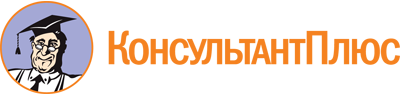 Закон Сахалинской области от 20.07.2023 N 72-ЗО
"Об Уполномоченном по правам коренных малочисленных народов в Сахалинской области"
(принят Сахалинской областной Думой 20.07.2023)Документ предоставлен КонсультантПлюс

www.consultant.ru

Дата сохранения: 31.10.2023
 20 июля 2023 годаN 72-ЗО